
2019年度同济附中公开招聘教师拟招人员名单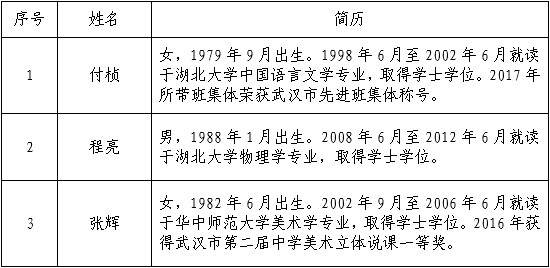 